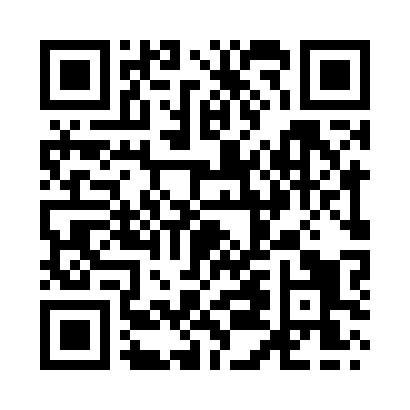 Prayer times for East Kilbridge, South Lanarkshire, UKMon 1 Jul 2024 - Wed 31 Jul 2024High Latitude Method: Angle Based RulePrayer Calculation Method: Islamic Society of North AmericaAsar Calculation Method: HanafiPrayer times provided by https://www.salahtimes.comDateDayFajrSunriseDhuhrAsrMaghribIsha1Mon2:594:371:217:0710:0411:422Tue2:594:381:217:0710:0311:423Wed3:004:391:217:0710:0311:424Thu3:014:401:217:0710:0211:415Fri3:014:411:217:0610:0111:416Sat3:024:421:227:0610:0011:417Sun3:024:431:227:0610:0011:418Mon3:034:441:227:059:5911:409Tue3:044:461:227:059:5811:4010Wed3:044:471:227:059:5711:3911Thu3:054:481:227:049:5611:3912Fri3:064:501:227:049:5511:3813Sat3:074:511:237:039:5311:3814Sun3:074:521:237:029:5211:3715Mon3:084:541:237:029:5111:3716Tue3:094:551:237:019:5011:3617Wed3:104:571:237:019:4811:3518Thu3:114:581:237:009:4711:3519Fri3:115:001:236:599:4511:3420Sat3:125:021:236:589:4411:3321Sun3:135:031:236:579:4211:3222Mon3:145:051:236:579:4111:3223Tue3:155:071:236:569:3911:3124Wed3:165:081:236:559:3711:3025Thu3:165:101:236:549:3511:2926Fri3:175:121:236:539:3411:2827Sat3:185:141:236:529:3211:2728Sun3:195:151:236:519:3011:2629Mon3:205:171:236:509:2811:2530Tue3:215:191:236:489:2611:2431Wed3:225:211:236:479:2411:23